Փոփոխողներ և ինկորպորացիաներ 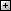 